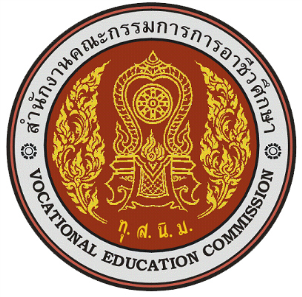 บันทึกหลังการจัดการเรียนรู้วิชา  ..............................................................................................................  รหัสวิชา  .......................................โดย.................................................................................................วิทยาลัยเทคนิคหัวตะพานสำนักงานคณะกรรมการการอาชีวศึกษาบันทึกหลังการจัดการเรียนรู้วิทยาลัยเทคนิคหัวตะพาน  แผนกวิชา.............................................................ชื่อวิชา.......................................................................... รหัสวิชา................................ระดับชั้นปวช.............ปวส..........กลุ่มเรียนที่.................ภาคเรียนที่....................หน่วยการเรียนที่............... เรื่อง...................................................................................   ๔. ข้อเสนอแนะ/แนวทางแก้ปัญหา                                                         ควรปรับปรุงแผนการจัดการเรียนรู้ เรื่อง........................................................................................................................................................................................... แนวทางแก้ไขผู้เรียนกรณีผลสัมฤทธิ์ทางการเรียนของผู้เรียน ไม่ผ่านเกณฑ์...................................................................................... ........................................................................................................................................................................................................................................................................................................................... ไม่มีข้อเสนอแนะ						     (ลงชื่อ)...........................................................................................ผู้สอน							 (........................................................................)							วันที่................./............................../....................แบบประเมินการสอนรายการคุณภาพ/ความเหมาะสมในการจัดการเรียนการสอนคุณภาพ/ความเหมาะสมในการจัดการเรียนการสอนคุณภาพ/ความเหมาะสมในการจัดการเรียนการสอนรายการเหมาะสมดี (๓)พอใช้(๒)ปรับปรุง(๑)๑๑ผลการใช้แผนการสอน เรื่องที่สอน.................................................................................................................................................................................................๑๑๑.๑  เนื้อหาถูกต้องสอดคล้องกับสมรรถนะที่พึงประสงค์๑๑๑.๒  กิจกรรมการเรียนการสอนถูกต้องตามแผนการสอน       และเหมาะสมกับนักเรียนนักศึกษา๑๑๑.๓  สื่อการเรียนการสอนสอดคล้องกับกิจกรรมการเรียน      การสอน เนื้อหาและจุดประสงค์๑๑๑.๔ เวลาที่ใช้ สอนเหมาะสมกับกิจกรรมการเรียนการสอน      ที่กำหนด๑๑๑.๕ การวัดผลประเมินผล สอดคล้องกับสมรรถนะที่พึงประสงค์       และกิจกรรมการเรียนการสอน๑๑๑.๖ การบูรณาการหลักปรัชญาของเศรษฐกิจพอเพียง..................................................................................................................................................................................................................................๑๑๑.๗ การบูรณาการภาษาต่างประเทศ..................................................................................................................................................................................................................................๑๑๑.๘ สอนได้ตามแผนกการจัดการเรียนรู้๑๑๑.๙ สอนไม่ได้ตามแผนกการจัดการเรียนรู้เนื่องจาก..................................................................................................................................................................................................................................๑๑๑.๑๐ นำประเด็นปัญหาที่เกิดขึ้นไปสู่ “การวิจัยในชั้นเรียน”๒๒ผลการเรียนของนักเรียนนักศึกษา ๒๒๒.๑  มีความเข้าใจในเนื้อหาวิชาที่เรียน ๒๒๒.๒  จำนวนผู้เรียนที่ไม่สนใจไม่ตั้งใจเรียน...................คน.คิดเป็นร้อยละ.............................๒๒๒.๓  ผู้เรียนมีความรู้ ความเข้าใจในหลักปรัชญาเศรษฐกิจพอเพียง  สามารถนำไปใช้ในชีวิตประจำวัน๒๒๒.๔  ผลสัมฤทธิ์ทางการเรียนของผู้เรียน ผ่านเกณฑ์......................คน.ไม่ผ่านเกณฑ์ ...................คน.  ๒๒๒.๕  จำนวนผู้เรียนที่ผ่านการประเมิน........................คน.  คิดเป็นร้อยละ...............................๒๒๒.๖  จำนวนผู้เรียนที่ไม่ผ่านการประเมิน....................คน.  คิดเป็นร้อยละ............................๒๒๒.๗  กิจกรรมสอนเสริม/การประเมินซ้ำกรณีจากข้อ ๒.๖๒๒๒.๘  ผู้เรียนที่สามารถนำความรู้ที่ได้รับไปประยุกต์ใช้๒๒๒.๙ นำประเด็นปัญหาที่เกิดขึ้นไปสู่ “การวิจัยในชั้นเรียน”๓ผลการสอนของครูเรื่องที่สอน.................................................................................................................................................................................................ผลการสอนของครูเรื่องที่สอน.................................................................................................................................................................................................๓๓.๑ เนื้อหาของหน่วยการสอน ในรายวิชาที่สอนขาดความสมบูรณ์๓.๑ เนื้อหาของหน่วยการสอน ในรายวิชาที่สอนขาดความสมบูรณ์๓๓.๒ จัดกิจกรรมการเรียนการสอนตรงตามขั้นตอนของแผนการจัดการเรียนรู้๓.๒ จัดกิจกรรมการเรียนการสอนตรงตามขั้นตอนของแผนการจัดการเรียนรู้๓๓.๓ ใช้เทคนิคการสอน............................................................................................................................................................      ทำให้ผู้เรียนสนใจและตั้งใจเรียนตลอดเวลา๓.๓ ใช้เทคนิคการสอน............................................................................................................................................................      ทำให้ผู้เรียนสนใจและตั้งใจเรียนตลอดเวลา๓๓.๔ สื่อการสอน................................................................................................................................................................................      ทำให้ผู้เรียนสนใจและตั้งใจเรียนตลอดเวลา๓.๔ สื่อการสอน................................................................................................................................................................................      ทำให้ผู้เรียนสนใจและตั้งใจเรียนตลอดเวลา๓๓.๕ กระบวนการเรียนการสอนมีความสนใจและผู้เรียนตั้งใจเรียนตลอดเวลา๓.๕ กระบวนการเรียนการสอนมีความสนใจและผู้เรียนตั้งใจเรียนตลอดเวลา๓๓.๖ กิจกรรมการเรียนการสอนมีความสนใจและผู้เรียนตั้งใจเรียนตลอดเวลา๓.๖ กิจกรรมการเรียนการสอนมีความสนใจและผู้เรียนตั้งใจเรียนตลอดเวลา๓๓.๗  มีการสอดแทรกหลักปรัชญาของเศรษฐกิจพอเพียง และคุณธรรม         จริยธรรมให้แก่ผู้เรียน   ๓.๗  มีการสอดแทรกหลักปรัชญาของเศรษฐกิจพอเพียง และคุณธรรม         จริยธรรมให้แก่ผู้เรียน   ๓๓.๘  เอกสารอ้างอิง/ แหล่งอ้างอิง ที่ใช้ประกอบในเนื้อหาเรื่องที่สอน  ..............................................................................................................................................................................................................................๓.๘  เอกสารอ้างอิง/ แหล่งอ้างอิง ที่ใช้ประกอบในเนื้อหาเรื่องที่สอน  ..............................................................................................................................................................................................................................๓๓.๙ นำประเด็นปัญหาที่เกิดขึ้นไปสู่ “การวิจัยในชั้นเรียน”๓.๙ นำประเด็นปัญหาที่เกิดขึ้นไปสู่ “การวิจัยในชั้นเรียน” ความเห็นของหัวหน้าแผนกวิชา รองผู้อำนวยการฝ่ายวิชาการการจัดการเรียนรู้ เหมาะสม ดีแล้ว   พอใช้ ควรปรับปรุง  ข้อที่ควรปรับปรุงได้แนะนำดังนี้      ....................................................................................................................     ....................................................................................................................                        ลงชื่อ.......................................................        หัวหน้าแผนกวิชา..................................................................................                        วันที่............../.................../................ผลการใช้แผนการจัดการเรียนรู้ เหมาะสม ดีแล้ว   พอใช้ ควรปรับปรุงด้านผลการเรียนของผู้เรียน ไม่มีพัฒนาการ มีพัฒนาการด้านผลการสอนของครู เหมาะสม ดีแล้ว   พอใช้ ควรปรับปรุง  ควรบันทึกข้อเสนอแนะ/แนวทางแก้ปัญหา                                                         สรุปผล คุณภาพ/ความเหมาะสมในการจัดการเรียนการสอน เหมาะสม ดีแล้ว   พอใช้ ควรปรับปรุง  ข้อที่ควรปรับปรุงได้แนะนำดังนี้      ....................................................................................................................     ....................................................................................................................     ....................................................................................................................     ....................................................................................................................              ลงชื่อ............................................................                     ( นายสุทธิชัย   สายทอง )                   รองผู้อำนวยการฝ่ายวิชาการ                   วันที่............../.................../................ ความเห็นของหัวหน้างานพัฒนาหลักสูตรการเรียนการสอนผลการใช้แผนการจัดการเรียนรู้ เหมาะสม ดีแล้ว   พอใช้ ควรปรับปรุงด้านผลการเรียนของผู้เรียน ไม่มีพัฒนาการ มีพัฒนาการด้านผลการสอนของครู เหมาะสม ดีแล้ว   พอใช้ ควรปรับปรุง  ควรบันทึกข้อเสนอแนะ/แนวทางแก้ปัญหา                                                         สรุปผล คุณภาพ/ความเหมาะสมในการจัดการเรียนการสอน เหมาะสม ดีแล้ว   พอใช้ ควรปรับปรุง  ข้อที่ควรปรับปรุงได้แนะนำดังนี้      ....................................................................................................................     ....................................................................................................................     ....................................................................................................................     ....................................................................................................................              ลงชื่อ............................................................                     ( นายสุทธิชัย   สายทอง )                   รองผู้อำนวยการฝ่ายวิชาการ                   วันที่............../.................../................การจัดการเรียนรู้ เหมาะสม ดีแล้ว   พอใช้ ควรปรับปรุง  ส่งบันทึกหลังการเรียนรู้ทุกหน่วยการเรียน ส่งบันทึกหลังการเรียนรู้บางหน่วยการเรียน                        ลงชื่อ.......................................................                             ( นางอรอน   นวลอินทร์ )               หัวหน้างานพัฒนาหลักสูตรการเรียนการสอน                        วันที่............../.................../................ผลการใช้แผนการจัดการเรียนรู้ เหมาะสม ดีแล้ว   พอใช้ ควรปรับปรุงด้านผลการเรียนของผู้เรียน ไม่มีพัฒนาการ มีพัฒนาการด้านผลการสอนของครู เหมาะสม ดีแล้ว   พอใช้ ควรปรับปรุง  ควรบันทึกข้อเสนอแนะ/แนวทางแก้ปัญหา                                                         สรุปผล คุณภาพ/ความเหมาะสมในการจัดการเรียนการสอน เหมาะสม ดีแล้ว   พอใช้ ควรปรับปรุง  ข้อที่ควรปรับปรุงได้แนะนำดังนี้      ....................................................................................................................     ....................................................................................................................     ....................................................................................................................     ....................................................................................................................              ลงชื่อ............................................................                     ( นายสุทธิชัย   สายทอง )                   รองผู้อำนวยการฝ่ายวิชาการ                   วันที่............../.................../................